Fecha: Septiembre 25Tema: la flotación Para definir es necesario conocer primero el término de densidad.La densidad, es la propiedad que nos permite medir si una sustancia es ligera o pesada. La densidad de un cuerpo está relacionada con su flotabilidad, por lo tanto una sustancia flotara sobre otra si su densidad es menor. Por ejemplo, un pedazo de madera flota sobre el agua porque su densidad es menor, mientras que un pedazo de hierro se hunde porque su densidad es mayor en relación al agua. (Dibujo un barco flotando)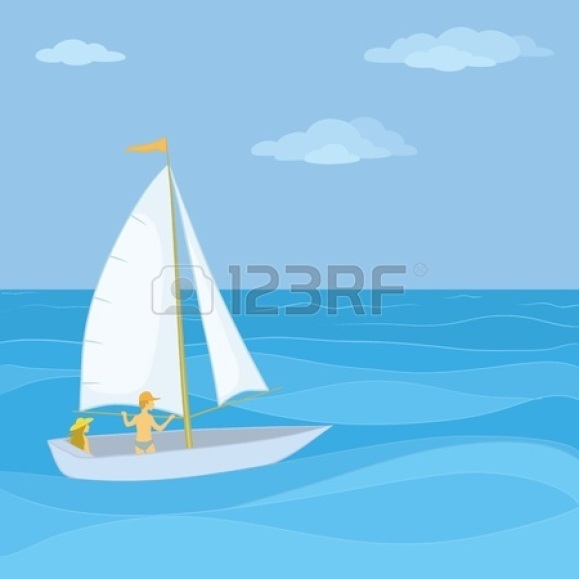 